【日语听力(1)】【Japanese Listening (1)】一、基本信息课程代码：【2020083】课程学分：【2】面向专业：【日语本科】课程性质：【院级必修课】开课院系：外国语学院日语系使用教材：教材【《新经典日本语听力教程1》，刘利国、宫伟主编，外语教学与研究出版社，2018】参考书目【《全新日本语听力1》，皮细庚主编，上海交通大学出版社,2011】   【《日本语听力1》，杜勤主编，华东师范大学出版社，2014】         【《日语听力1》，张鸿成主编，大连理工大学出版社，2008】课程网站网址：http://kczx.gench.edu.cn/G2S/ShowSystem/CourseDetail.aspx?fCourseID=10522先修课程：【基础日语（1）2020052（10）】二、课程简介本系列课程是日语专业及中日交流专业的学科基础必修课，共开设三个学期。日语听力（1）开设在第一学年第二学期，为了适应时代发展，培养具有综合语言运用能力的国际化人才，结合外语教学“Can-do”理念，将听说读写融为一体，打破以往课程以培养听力为核心的模式，通过大量会话题材的听力练习，通过听说互动方式，提高学生的体力理解与表达能力。同时要求学生通过听力会话，把握信息内容，理解情景中的人物关系，用自然得体的语言进行交流。日语听力（1）课程听力练习内容主要以学生熟悉的话题、代表日本文化象征及比较文化视角等内容为主，考虑到初学者急于听懂、急于开口的心理特点，采用小篇短文听读为基本内容，对学生发音、听力等基础能力以及基础口语能力进行训练，提高辨音、辨词以及对基本句型、简单会话的理解能力。在此基础上，对照中日两国不同社会状况及社会问题，以拓宽学生视野，提高综合语言表达能力。本课程建议课时数为32，且全部为实践课时，即独立实践课，共计2学分。三、选课建议本课程在本科日语专业第二学期开设。与基础日语课程同步，训练日语听力能力，为后续课程打下基础。四、课程与专业毕业要求的关联性备注：LO=learning outcomes（学习成果）五、课程目标/课程预期学习成果（预期学习成果要可测量/能够证明）六、课程内容本学期内容共分为八个单元：①願望・決定；②能力・可能性；③変化④できごと（様子）⑤許可・禁止⑥目的・命令⑦やりもらい⑧モノの様子。每周一课，共2学时。每课由学习目标、课前预习、课堂教学和课后练习组成。七、课内实验名称及基本要求列出课程实验的名称、学时数、实验类型（演示型、验证型、设计型、综合型）及每个实验的内容简述。八、评价方式与成绩撰写人：       系主任审核签名  审核时间：                       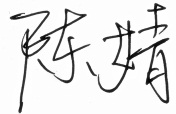 专业毕业要求专业毕业要求关联LO11：LO111倾听他人意见、尊重他人观点、分析他人需求。●LO11：LO112应用书面或口头形式，阐释自己的观点，有效沟通。LO21：LO211能根据需要自己确定学习目标，并设计学习计划。LO21：L0212能搜集、获取达到目标所需要的学习资源，实施学习计划、反思学习计划、持续改进，达到学习目标。LO31：LO311能听懂正常语速下的日语对话，根据语调和重音理解说话者的意图，能听懂语段内容，并提取信息和观点。●LO31：LO312掌握正确的发音，能够使用日语进行交流与表达。●LO31：LO313掌握日语阅读技能，包括细读、泛读、评读等能力，提高分析归纳、推理检验等逻辑思维能力。LO31：LO314了解日语写作的基础知识，摆脱汉语的思维方式，用地道的日语进行表情达意，具备必要的应用文写作技能。LO31：LO315了解并掌握翻译技巧，了解不同文体的语言特点和翻译方法，能使用中日两种语言进行各种翻译活动。LO32：LO321了解语言学的一般理论，以及语言学研究的发展与现状。LO32：LO322透彻分析日语语素、词汇及语法结构，能对语法现象进行分析归纳与总结。LO32：LO323了解日本文学史上不同时期的重要作家及其代表作品。LO32：LO324具备阅读、欣赏、理解日本文学原著的能力，掌握文学批评的基本知识和方法。LO33：LO331了解日本文化、社会和风土人情，认识中日文化差异。LO33：LO332具有跨文化交际能力，掌握有效的认知、调控、交际策略和跨文化理解能力。LO34：LO341掌握商务相关的基本理论知识，国家对外贸易方针、政策以及具备国际商务实务操作的技能和素质。LO34：LO342能够使用日语语言处理商务活动中的常规业务，能用中日文双语撰写外贸函电，填写国际贸易的单证，起草外贸合同。LO41：L0411遵纪守法：遵守校纪校规，具备法律意识。LO41：L0412 诚实守信：为人诚实，信守承诺，尽职尽责。LO41：LO413爱岗敬业：了解与专业相关的法律法规，充分认识本专业就业岗位在社会经济中的作用和地位，在学习和社会实践中遵守职业规范，具备职业道德操守。LO41：LO414身心健康，能承受学习和生活中的压力。LO51：L0511在集体活动中能主动担任自己的角色，与其他成员密切合作，共同完成任务。LO51：L0512 有质疑精神，能有逻辑的分析与批判。LO51：L0513 能用创新的方法或者多种方法解决复杂问题或真实问题。LO51：L0514了解行业前沿知识技术。LO61：LO611能够根据需要进行专业文献检索。LO61：LO612能够使用适合的工具来搜集信息，并对信息加以分析、鉴别、判断与整合。●LO61：LO613熟练使用计算机，掌握常用办公软件。LO71：LO711爱党爱国：了解祖国的优秀传统文化和革命历史，构建爱党爱国的理想信念。LO71：LO712助人为乐：富于爱心，懂得感恩，具备助人为乐的品质。LO71：LO713奉献社会：具有服务企业、服务社会的意愿和行为能力。LO71：LO714爱护环境：具有爱护环境的意识和与自然和谐相处的环保理念。LO81：LO811具备外语表达沟通能力，达到本专业的要求。LO81：LO812理解其他国家历史文化，有跨文化交流能力。LO81：LO813有国际竞争与合作意识。序号课程预期学习成果课程目标（细化的预期学习成果）教与学方式评价方式1LO111能够倾听说话人说话内容并理解说话人的信息、意图、情感课堂上进行听力练习，让学生通过辨听回答相关问题课堂提问2LO311能听懂听力会话，把握信息内容，理解情境中的人物关系课堂上进行听力练习，让学生通过辨听回答相关问题课堂提问与课外扩展听力3LO312能用自然得体的语言进行交流，表达自己的想法运用听说结合的方式，让学生用得体的语言回答问题并进行小组讨论与交流课堂讨论与课堂提问4LO612能从大量的听力信息中捕捉关键信息，能通过辨听回答相关问题列出关键词，在听解之前学生自学以及老师讲授一定的背景知识，加深理解课堂讨论与课外扩展听力单元课时课时内容构成知识能力要求教学难点单元理论实践内容构成知识能力要求教学难点①听力任务（清音・撥音・濁音・長音・促音・拗音）04语音听力训练（1-1清音①・撥音；1-2清音②；2-1濁音・長音・促音；2-2拗音）听辨、听写清音、拨音、清浊音、长短音、促音、拗音；掌握清音、拨音、清浊音、长短音、促音、拗音多音节组合的节拍掌握部分日常生活用语。·把握日语语音特点，掌握拨音、促音、长音、拗音等特殊音节的发音。②听力任务（自己紹介）04名词、人称代词相关听力训练（3-1私は学生です；3-2出身はどちらですか）能听懂人名、地名、职业等；能听懂判断句；能听懂自我介绍时的表达方法；掌握提取个人信息的技巧能根据题面，预判出需要听取的内容，再认真听出相关的关键信息；听出会话、短文中的焦点信息通过关键词了解背景知识③听力任务（モノの言い方）04指示代词（物体生命体等的说法）相关听力训练（4-1これは何ですか；4-2私のペットは猫です）能听懂物品的名称；能听懂判断句、存在句；听辨日语发音；掌握听辨物品、物体名称的技巧。能根据题面，预判出需要听取的内容，再认真听出相关的关键信息；听出会话、短文中的焦点信息通过关键词了解背景知识④听力任务（呼び掛け話）04称谓语（家庭、学校、职场）相关听力训练（5-1私は3人家族です；5-2父は会社員です）能听懂家人、亲属之间的称谓；能听懂朋友之间的称谓；能听懂职场上下级、同事之间的称谓；掌握中日称谓的异同。能根据题面，预判出需要听取的内容，再认真听出相关的关键信息；听出会话、短文中的焦点信息通过关键词了解背景知识⑤听力任务（数字）04数字词汇（号码、数量、价钱）相关听力训练（6-1東西大学の電話番号は何番ですか；6-2この絵葉書は1枚くらいですか）能听懂号码等的说法；能听懂数量及价钱等的说法；能听懂商品名称及有关购物的说法；掌握听数字信息的技巧。能根据题面，预判出需要听取的内容，再认真听出相关的关键信息；听出会话、短文中的焦点信息通过关键词了解背景知识⑥听力任务（日にち・時間）04表示年月日、星期、时刻的词汇相关听力训练（7-1お誕生日はいつですか；7-2今何時ですか）能听懂日期、星期、时刻等有关时间的说法；能听懂判断句、存在句；掌握听数字信息的技巧。能根据题面，预判出需要听取的内容，再认真听出相关的关键信息；听出会话、短文中的焦点信息通过关键词了解背景知识⑦听力任务（位置）04存在句（表示方位、地名、场所的词汇）相关听力训练（8-1図書館に本が沢山あります；8-2上野動物園にパンダがいます）能听懂物体、人物的位置；能听懂存在句；能听辨日语的语音；掌握听位置关系的技巧。能根据题面，预判出需要听取的内容，再认真听出相关的关键信息；听出会话、短文中的焦点信息通过关键词了解背景知识⑧听力任务（できごと）04动词句相关听力训练（9-1大学の図書館で勉強します；9-2京都へ行って紅葉を見ました）能听懂日常生活中常用的动词；能听懂动词句所涉及的行为（动作）；听辨动词肯定句和否定句；掌握听行为（动作）信息的技巧。能根据题面，预判出需要听取的内容，再认真听出相关的关键信息；听出会话、短文中的焦点信息通过关键词了解背景知识序号实验名称主要内容实验时数实验类型备注1听说实践1语音听力训练4综合型2听说实践2名词、人称代词相关听力训练4综合型3听说实践3指示代词（物体生命体等的说法）相关听力训练4综合型4听说实践4称谓语（家庭、学校、职场）相关听力训练4综合型5听说实践5数字词汇（号码、数量、价钱）相关听力训练4综合型6听说实践6表示年月日、星期、时刻的词汇相关听力训练4综合型7听说实践7存在句（表示方位、地名、场所的词汇）相关听力训练4综合型8听说实践8动词句相关听力训练4综合型总评构成（1+X）评价方式占比1期末考试60%X1随堂测试、课堂表现及作业15%X2随堂测试、课堂表现及作业10%X3随堂测试、课堂表现及作业15%